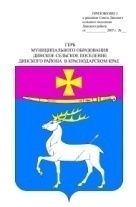 СоветДинского сельского поселения Динского районаРЕШЕНИЕот 28.12.2021	                                                                               № 191-37/4станица ДинскаяО признании утратившим силу решенияСовета Динского сельского поселения Динского района от 25.09.2018 №336-53/3 «Об утверждении Положения о порядке организации и осуществления муниципального контроля на территории Динского сельского поселения в области благоустройства территории Динского сельского поселения Динского района»В целях приведения в соответствии с действующим законодательством муниципальных правовых актов, руководствуясь Уставом Динского сельского поселения Динского района, Совет Динского сельского поселения Динского района р е ш и л:	1.Признать утратившим силу решение Совета Динского сельского поселения Динского района от 25.09.2018 №25.09.2018 №336-53/3 «Об утверждении Положения о порядке организации и осуществления муниципального контроля на территории Динского сельского поселения в области благоустройства территории Динского сельского поселения Динского района».	2. Администрации Динского сельского поселения Динского района (Литвинов В.А.) опубликовать настоящее решение на официальном интернет-портале Динского сельского поселения Динского района www.dinskoeposelenie.ru.	3. Контроль за выполнением настоящего решения возложить на комитет  по правовым вопросам Совета Динского сельского поселения (Кисилевич А.И.).4. Настоящее решение вступает в силу после его официального опубликования.Председатель Совета Динскогосельского поселения Динского района								В.А.БеспалькоГлава Динского сельского поселения Динского района                                                В.А.Литвинов